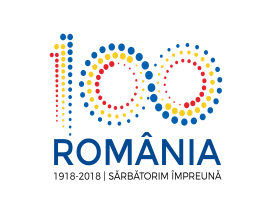 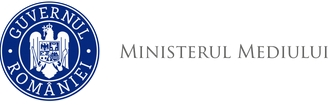 Agenţia Naţională pentru Protecţia MediuluiNr…………../………………..DECIZIE  de revizuire a autorizației de mediu nr.48 din 28.04.2011Urmare a cererii adresate de către S.C. GENERALI DI S.A., cu sediul în municipiul Drobeta Turnu Severin, bld.Tudor Vladimirescu, nr.143, judeţul Mehedinţi, înregistrată la Agenţia pentru Protecţia Mediului Mehedinți cu nr.10649 din 05.09.2018, în baza Hotărârii Guvernului nr.1000/2012 privind reorganizarea şi funcţionarea Agenţiei Naţionale pentru Protecţia Mediului şi a instituţiilor publice aflate în subordinea acesteia, a Ordonanţei de Urgenţă a Guvernului nr. 195/2005 privind protecţia mediului, aprobată cu modificări şi completări prin Legea nr. 265/2006, cu modificările şi completările ulterioare şi a Ordinului MMDD nr.1798/2007 pentru aprobarea Procedurii de emitere a autorizaţiei de mediu, cu modificările şi completările ulterioare, Agenţia pentru Protecţia Mediului MehedințiD E C I DERevizuirea autorizaţiei de mediu nr.48 din 28.04.2011, pentru activitatea: ”Restaurante” - COD CAEN REV.2 – 5610, conform Ordinului INS 337/2007, la punctul de lucru situat în municipiul Drobeta Turnu Severin, str.Traian, nr.230A, județul Mehedinți. Motivele care au stat la baza deciziei sunt următoarele:Parcurgerea procedurii s-a realizat în conformitate cu prevederile   OM   nr. 1798 din 19 noiembrie 2007 pentru  aprobarea Procedurii de emitere a autorizaţiei de mediu, cu modificările şi completările ulterioare;Docummentația depusă,  Procesul verbal nr.61 din 26.09.2018  (11484 din 26.09.2018) de verificare amplasament;Ședința Comisiei de Analiză Tehnică din 27.09.2018,Completările aduse la documentaţie înregistrate cu nr.12742 din 24.10.2018Menţiuni despre procedura de contestare administrativă şi contencios administrativ:Prezenta decizie poate fi contestată cu respectarea prevederilor Legii contenciosului administrativ nr. 554/2004, cu modificările ulterioareDIRECTOR EXECUTIV,Dragoș Nicolae TARNIȚĂ                                                                      Întocmit,Sef Serviciu A.A.A.,                                                                                                                                                                                                                                                                                                                                          Mihaela ILIEAgenţia pentru Protecţia Mediului Mehedinţi